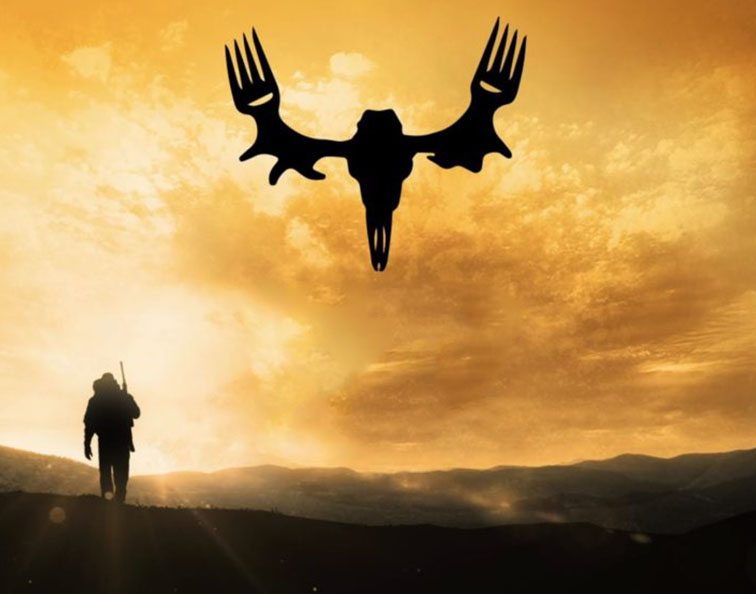 Actual space is a three-dimensional volume that can be empty or filled with objects. It has width, height and depth. Space that appears three-dimensional in a painting is an illusion that creates a feeling of actual depth.  Various techniques can be used to help create the illusion of space & depth; perspective, overlapping and shading. Positive / negative space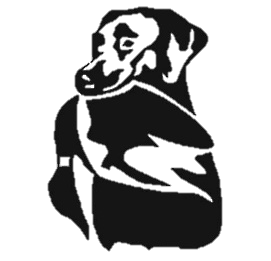 Positive Space:  actual shape or object            Negative Space: the area around the object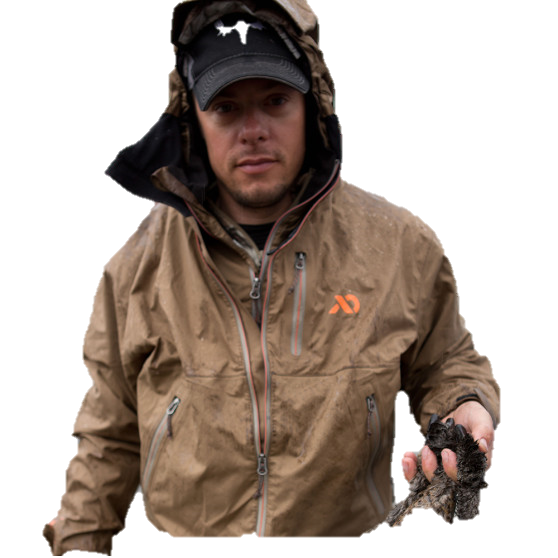 DEPTH / DISTANCE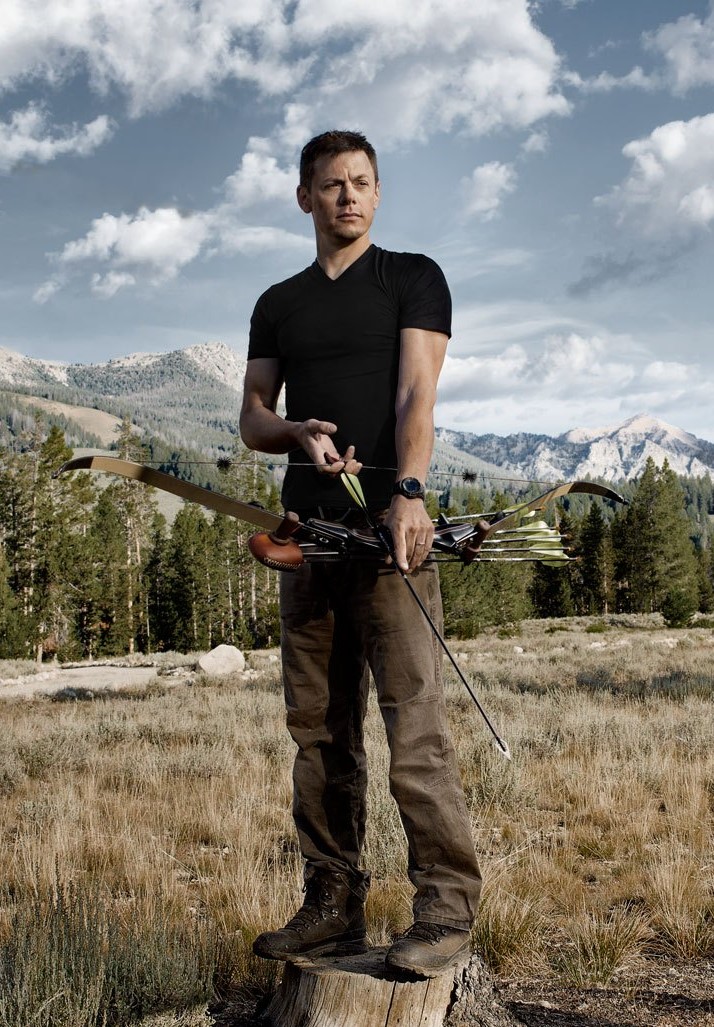 